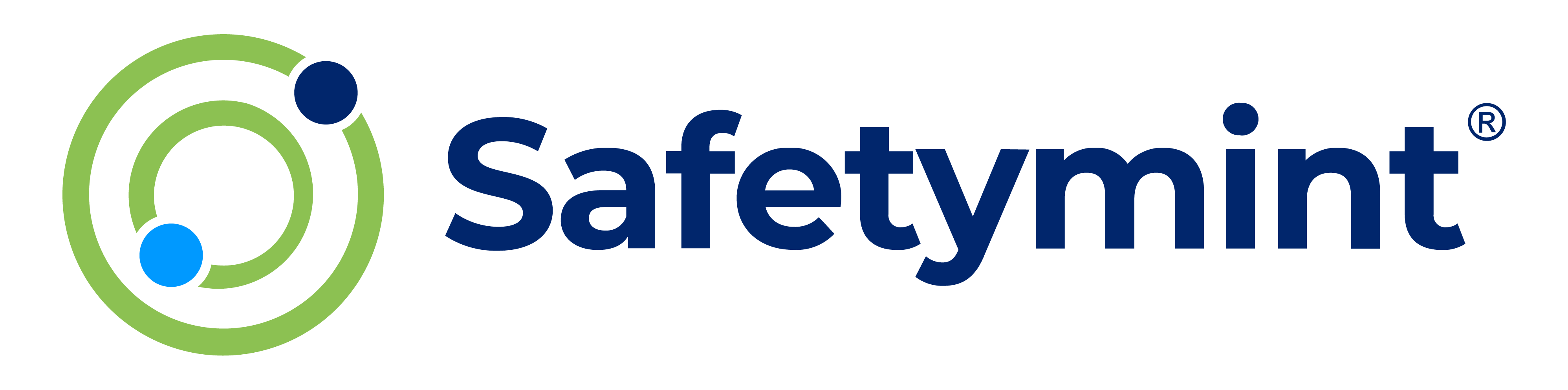 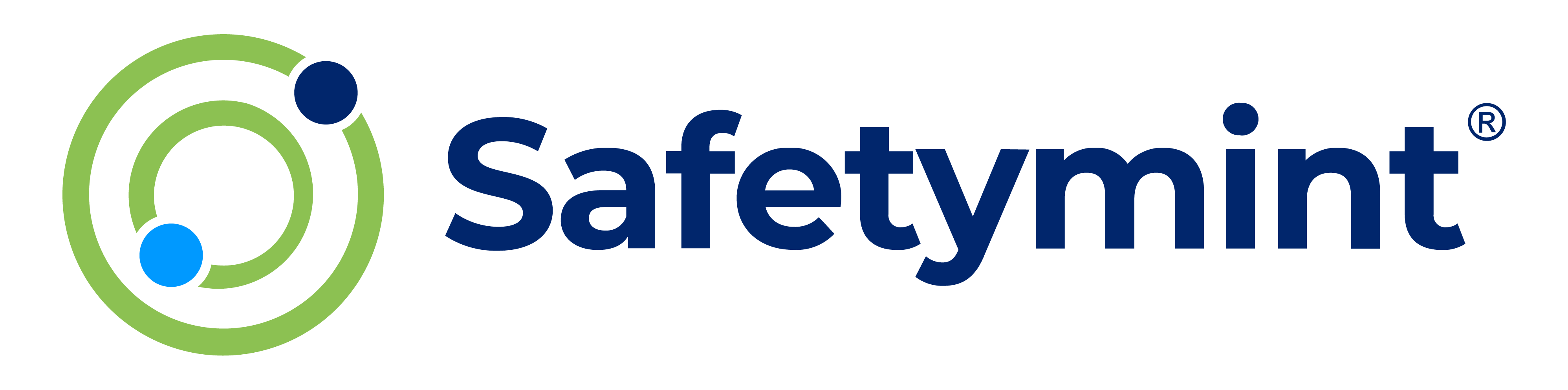 Accident Report FormACCIDENT DETAILS:ACCIDENT DETAILS:ACCIDENT DETAILS:ACCIDENT DETAILS:Date and time of the AccidentDate and time of the Accident:Location of the AccidentLocation of the Accident:Describe the AccidentDescribe the Accident:Details of the witnesses, if anyDetails of the witnesses, if any:PERSON(S) INVOLVEDPERSON(S) INVOLVEDPERSON(S) INVOLVEDName(s):Job title(s):Nature and extend of injuries:ACCIDENT CATEGORYACCIDENT CATEGORYACCIDENT CATEGORYSelect the appropriate category for the Accident:Select the appropriate category for the Accident:Select the appropriate category for the Accident:Slip, Trip, or FallSlip, Trip, or FallEquipment or Machinery relatedEquipment or Machinery relatedVehicle or Transportation relatedVehicle or Transportation relatedStruck by ObjectStruck by ObjectCaught in/between ObjectsCaught in/between ObjectsElectrical IncidentElectrical IncidentOther (specify)                           :ACCIDENT DESCRIPTIONACCIDENT DESCRIPTIONACCIDENT DESCRIPTIONProvide a detailed description of how the accident occurred:IMMEDIATE ACTIONS TAKENIMMEDIATE ACTIONS TAKENIMMEDIATE ACTIONS TAKENDescribe the immediate actions taken to address the accident and provide assistance:CONTRIBUTING FACTORSCONTRIBUTING FACTORSCONTRIBUTING FACTORSCONTRIBUTING FACTORSCONTRIBUTING FACTORSWere there any contributing factors to the Accident? If yes, select the relevant factors:Were there any contributing factors to the Accident? If yes, select the relevant factors:Were there any contributing factors to the Accident? If yes, select the relevant factors:Were there any contributing factors to the Accident? If yes, select the relevant factors:Were there any contributing factors to the Accident? If yes, select the relevant factors:Unsafe Work PracticesUnsafe Work PracticesUnsafe Work PracticesUnsafe Work PracticesLack of TrainingLack of TrainingLack of TrainingLack of TrainingEquipment FailureEquipment FailureEquipment FailureEquipment FailureEnvironmental ConditionsEnvironmental ConditionsEnvironmental ConditionsEnvironmental ConditionsCommunication breakdownCommunication breakdownCommunication breakdownCommunication breakdownOther (Specify)                           :Other (Specify)                           :Other (Specify)                           :INVESTIGATION:INVESTIGATION:INVESTIGATION:INVESTIGATION:INVESTIGATION:Will a further investigation be conducted?Will a further investigation be conducted?Will a further investigation be conducted?: YES       NO    If yes, specify the person(s) responsible for the investigationIf yes, specify the person(s) responsible for the investigationIf yes, specify the person(s) responsible for the investigation:Provide any additional details or instructions for the investigationProvide any additional details or instructions for the investigationProvide any additional details or instructions for the investigation:PREVENTIVE MEASURESPREVENTIVE MEASURESPREVENTIVE MEASURESWhat preventive measures can be implemented to avoid similar Accidents in the future?:ADDITIONAL COMMENTSADDITIONAL COMMENTSADDITIONAL COMMENTSIs there any additional information or comments you would like to include?:REPORT FILTERREPORT FILTERREPORT FILTERName:Job Title / Role:Contact Details: